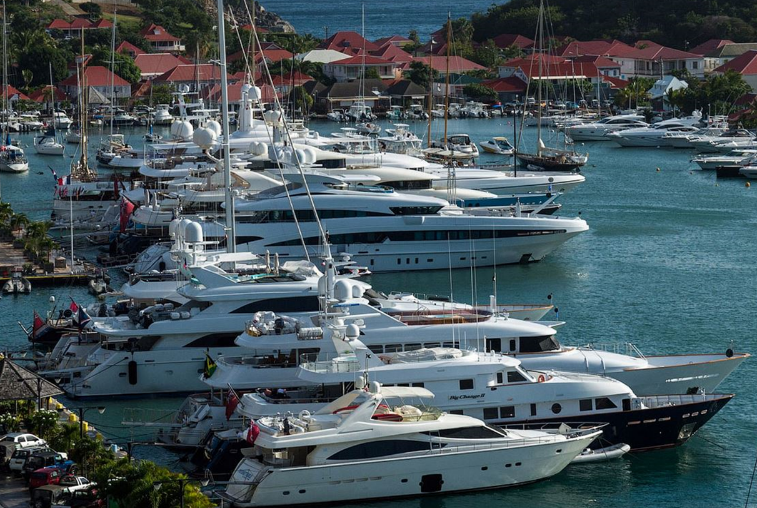 L'île Saint Barthélémy.C'est une modeste île des petites Antilles si jolies,Le paradis du luxe, les fortunés se retrouvent iciParmi la végétation, des constructions spacieuses,Grand standing fleurissent partout, peu soucieusesD'entacher l'aspect du paysage authentiqueCar la richesse ne sait pas apprécier la beauté magiqueDe la nature, elle s'octroie des espaces suffisantsPour étaler ses prestiges, paraître le plus grand,Offrir à cette île un panorama un peu désolant,Lui voler son âme sauvage, car avec de l'argent,Tout s'achète, tout sauf la beauté du cœurEt les sentiments, ils en sont dépourvus, sans douceur,Impitoyables pour le monde et la nature qui les entourentToujours pressés, à la conquête de quelques ressources,Avec comme seule ambition l'appât du gain ravageur.Dans la vie du nanti, pas de place pour le bonheur.Pauvre île, tu aurais pu être si belle sans l’opulence,Ils ont égratigné ta beauté, changé ton apparence.Un important port expose des yachts, la richesse farfelueEt un aéroport écrase ton verdoyant décor et te pollue.Marie Laborde.